FORMATO N° 01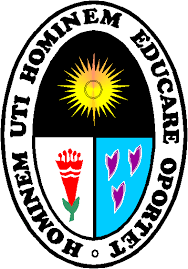 FICHA DE POSTULACIÓN – PRÁCTICAS PREPROFESIONALES Y PROFESIONALESDATOS PERSONALESFORMACIÓN ACADÉMICA UNIVERSITARIA Y/O TÉCNICACONOCIMIENTOS: En el siguiente cuadro se puede describir aquellos conocimientos que se haya adquirido en relación a las prácticas que postula.OFIMATICA: Señale los programas o paquetes informáticos que maneja.IDIOMAS/DIALECTOS:	PRÁCTICAS ANTERIORES: EXPERIENCIA DE PRÁCTICAS 1:EXPERIENCIA DE PRÁCTICAS 2:EXPERIENCIA DE PRÁCTICAS 3:Habilidades Artísticas y/o DeportivasEl/la postulante es responsable de la veracidad de la información consignada en la Ficha de Resumen Curricular y de las consecuencias administrativas y/o penales en caso de falsedad, ya que esta tiene carácter de Declaración Jurada.Número de Concurso de PrácticasNombre del Concurso de PrácticasTipo de PracticasAPELLIDO PATERNOAPELLIDO PATERNOAPELLIDO PATERNOAPELLIDO PATERNOAPELLIDO MATERNOAPELLIDO MATERNOAPELLIDO MATERNOAPELLIDO MATERNOAPELLIDO MATERNONOMBRESNOMBRESNOMBRESNOMBRESNOMBRESNOMBRESNOMBRESGÉNEROGÉNEROESTADO CIVILESTADO CIVILN° DNIFECHA DE NACIMIENTOFECHA DE NACIMIENTOFECHA DE NACIMIENTOFECHA DE NACIMIENTOFECHA DE NACIMIENTOFECHA DE NACIMIENTOFECHA DE NACIMIENTOFECHA DE NACIMIENTOFECHA DE NACIMIENTOEDADEDADFMSOLTEROCASADON° DNIFECHA DE NACIMIENTOFECHA DE NACIMIENTOFECHA DE NACIMIENTOFECHA DE NACIMIENTOFECHA DE NACIMIENTOFECHA DE NACIMIENTOFECHA DE NACIMIENTOFECHA DE NACIMIENTOFECHA DE NACIMIENTOEDADEDADLUGAR DE NACIMIENTOLUGAR DE NACIMIENTOLUGAR DE NACIMIENTOLUGAR DE NACIMIENTOLUGAR DE NACIMIENTOLUGAR DE NACIMIENTOLUGAR DE NACIMIENTOLUGAR DE NACIMIENTOLUGAR DE NACIMIENTOLUGAR DE NACIMIENTOLUGAR DE NACIMIENTOLUGAR DE NACIMIENTOLUGAR DE NACIMIENTOLUGAR DE NACIMIENTOLUGAR DE NACIMIENTOLUGAR DE NACIMIENTODISTRITODISTRITODISTRITODISTRITODISTRITODISTRITOPROVINCI APROVINCI APROVINCI APROVINCI ADEPARTAMENTODEPARTAMENTODEPARTAMENTODEPARTAMENTODEPARTAMENTODEPARTAMENTODOMICILIO ACTUALDOMICILIO ACTUALDOMICILIO ACTUALDOMICILIO ACTUALDOMICILIO ACTUALDOMICILIO ACTUALDOMICILIO ACTUALDOMICILIO ACTUALDOMICILIO ACTUALDOMICILIO ACTUALDOMICILIO ACTUALDOMICILIO ACTUALDOMICILIO ACTUALDOMICILIO ACTUALDOMICILIO ACTUALDOMICILIO ACTUALDIRECCIÓNDIRECCIÓNDIRECCIÓNDIRECCIÓNDIRECCIÓNN°/ LT/MZN°/ LT/MZDISTRITODISTRITODISTRITODISTRITODISTRITODISTRITOPROVINCIAPROVINCIADEPARTAMENTOREFERENCIA DE DOMICILIO ACTUALREFERENCIA DE DOMICILIO ACTUALREFERENCIA DE DOMICILIO ACTUALREFERENCIA DE DOMICILIO ACTUALREFERENCIA DE DOMICILIO ACTUALREFERENCIA DE DOMICILIO ACTUALREFERENCIA DE DOMICILIO ACTUALREFERENCIA DE DOMICILIO ACTUALREFERENCIA DE DOMICILIO ACTUALREFERENCIA DE DOMICILIO ACTUALREFERENCIA DE DOMICILIO ACTUALREFERENCIA DE DOMICILIO ACTUALREFERENCIA DE DOMICILIO ACTUALREFERENCIA DE DOMICILIO ACTUALREFERENCIA DE DOMICILIO ACTUALREFERENCIA DE DOMICILIO ACTUALTELÉFONOS / CORREO ELECTRONICOTELÉFONOS / CORREO ELECTRONICOTELÉFONOS / CORREO ELECTRONICOTELÉFONOS / CORREO ELECTRONICOTELÉFONOS / CORREO ELECTRONICOTELÉFONOS / CORREO ELECTRONICOTELÉFONOS / CORREO ELECTRONICOTELÉFONOS / CORREO ELECTRONICOTELÉFONOS / CORREO ELECTRONICOTELÉFONOS / CORREO ELECTRONICOTELÉFONOS / CORREO ELECTRONICOTELÉFONOS / CORREO ELECTRONICOTELÉFONOS / CORREO ELECTRONICOTELÉFONOS / CORREO ELECTRONICOTELÉFONOS / CORREO ELECTRONICOTELÉFONOS / CORREO ELECTRONICOFIJOFIJOFIJOFIJOCELULARCELULARCELULARCELULARCELULARCELULARCELULARDIRECCION DE CORREO ELECTRÓNICODIRECCION DE CORREO ELECTRÓNICODIRECCION DE CORREO ELECTRÓNICODIRECCION DE CORREO ELECTRÓNICODIRECCION DE CORREO ELECTRÓNICOCENTRO DE ESTUDIOS (MARCAR CON ASPA EL CUADRO EN BLANCO):CENTRO DE ESTUDIOS (MARCAR CON ASPA EL CUADRO EN BLANCO):CENTRO DE ESTUDIOS (MARCAR CON ASPA EL CUADRO EN BLANCO):CENTRO DE ESTUDIOS (MARCAR CON ASPA EL CUADRO EN BLANCO):CENTRO DE ESTUDIOS (MARCAR CON ASPA EL CUADRO EN BLANCO):CENTRO DE ESTUDIOS (MARCAR CON ASPA EL CUADRO EN BLANCO):CENTRO DE ESTUDIOS (MARCAR CON ASPA EL CUADRO EN BLANCO):CENTRO DE ESTUDIOS (MARCAR CON ASPA EL CUADRO EN BLANCO):CENTRO DE ESTUDIOS (MARCAR CON ASPA EL CUADRO EN BLANCO):TIPO DE CENTRO DE ESTUDIOSTIPO DE CENTRO DE ESTUDIOSTIPO DE CENTRO DE ESTUDIOSTIPO DE CENTRO DE ESTUDIOSTIPO DE CENTRO DE ESTUDIOSTIPO DE CENTRO DE ESTUDIOSTIPO DE CENTRO DE ESTUDIOSMARCAR CON XMARCAR CON XUNIVERSIDADUNIVERSIDADUNIVERSIDADUNIVERSIDADUNIVERSIDADUNIVERSIDADUNIVERSIDADINSTITUTOINSTITUTOINSTITUTOINSTITUTOINSTITUTOINSTITUTOINSTITUTONOMBRE DE CENTROS DE ESTUDIOSNOMBRE DE CENTROS DE ESTUDIOSNOMBRE DE CENTROS DE ESTUDIOSNOMBRE DE CENTROS DE ESTUDIOSNOMBRE DE CENTROS DE ESTUDIOSNOMBRE DE CENTROS DE ESTUDIOSNOMBRE DE CENTROS DE ESTUDIOSNOMBRE DE CENTROS DE ESTUDIOSNOMBRE DE CENTROS DE ESTUDIOSESPECIALIDADESPECIALIDADESPECIALIDADESPECIALIDADESPECIALIDADGRADO DE ESTUDIOS ACTUAL (CICLO O AÑO)GRADO DE ESTUDIOS ACTUAL (CICLO O AÑO)GRADO DE ESTUDIOS ACTUAL (CICLO O AÑO)GRADO DE ESTUDIOS ACTUAL (CICLO O AÑO)FECHA DE INICIO DE ESTUDIOSFECHA DE INICIO DE ESTUDIOSFECHA DE INICIO DE ESTUDIOSFECHA DE INICIO DE ESTUDIOSFECHA DE TERMINOS DE ESTUDIOSFECHA DE TERMINOS DE ESTUDIOSFECHA DE TERMINOS DE ESTUDIOSFECHA DE TERMINOS DE ESTUDIOSFECHA DE TERMINOS DE ESTUDIOSORDEN DE MERITO EN FORMACION ACADEMICA (ADJUNTAR DOCUMENTO QUE ACREDITE ORDEN DE MERITO)ORDEN DE MERITO EN FORMACION ACADEMICA (ADJUNTAR DOCUMENTO QUE ACREDITE ORDEN DE MERITO)ORDEN DE MERITO EN FORMACION ACADEMICA (ADJUNTAR DOCUMENTO QUE ACREDITE ORDEN DE MERITO)ORDEN DE MERITO EN FORMACION ACADEMICA (ADJUNTAR DOCUMENTO QUE ACREDITE ORDEN DE MERITO)ORDEN DE MERITO EN FORMACION ACADEMICA (ADJUNTAR DOCUMENTO QUE ACREDITE ORDEN DE MERITO)ORDEN DE MERITO EN FORMACION ACADEMICA (ADJUNTAR DOCUMENTO QUE ACREDITE ORDEN DE MERITO)ORDEN DE MERITO EN FORMACION ACADEMICA (ADJUNTAR DOCUMENTO QUE ACREDITE ORDEN DE MERITO)ORDEN DE MERITO EN FORMACION ACADEMICA (ADJUNTAR DOCUMENTO QUE ACREDITE ORDEN DE MERITO)ORDEN DE MERITO EN FORMACION ACADEMICA (ADJUNTAR DOCUMENTO QUE ACREDITE ORDEN DE MERITO)TERCIO SUPERIORQUINTO SUPERIORDECIMO SUPERIORDECIMO SUPERIOROFIMATICANIVEL ALCANZADONIVEL ALCANZADONIVEL ALCANZADOOFIMATICABÁSICOINTERMEDIOAVANZADOMS. WORDMS. EXCELMS. POWER POINTOTROS CONOCIMIENTOS INFORMÁTICOS (ESPECIFICAR):……………………………………………….IDIOMA/DIALECTONIVEL ALCANZADONIVEL ALCANZADONIVEL ALCANZADOIDIOMA/DIALECTOBASICOINTERMEDIOAVANZADO1.  InglésOtros idiomas/dialectos (especificar el nombre):……………………………………………..Otros idiomas/dialectos (especificar el nombre):………………………………………….….ENTIDAD O CENTRO DE PRACTICAS O CENTRO LABORALTIPO DE PRACTICAS (PRE PROFESIONALES O PROFESIONALES)CARRERA PROFESIONALFECHA DE INICIOFECHA DE TERMINOMOTIVO DE RETIROFUNCIONES DE APOYO:FUNCIONES DE APOYO:FUNCIONES DE APOYO:ENTIDAD O CENTRO DE PRACTICAS O CENTRO LABORALTIPO DE PRACTICAS (PRE PROFESIONALES O PROFESIONALES)CARRERA PROFESIONALFECHA DE INICIOFECHA DE TERMINOMOTIVO DE RETIROFUNCIONES DE APOYO:FUNCIONES DE APOYO:FUNCIONES DE APOYO: